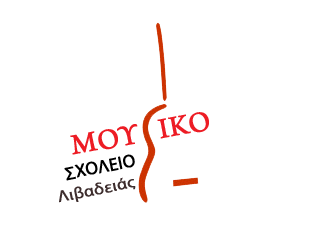 ΑΙΤΗΣΗΕπώνυμο …………………………………………………Όνομα …………………………………………………….Όνομα Πατέρα ………………………………………..Όνομα Μητέρας ……………………………………..Τόπος γέννησης ………………………………………Έτος γέννησης …………………………………………Διεύθυνση κατοικίας …………………………………………………………………………………………………………………………………………………………………..………………………………. Τ. Κ. ……………………….Αρ. Αστ. Ταυτότητας ……………………………….Στοιχεία επικοινωνίας:Κινητό ……………………………………………………..Σταθερό …………………………………………………..Email ……………………………………………………….ΘΕΜΑ: Αίτηση συμμετοχής στις κατατακτήριες εξετάσεις του Μουσικού Σχολείου ΛιβαδειάςΠΡΟΣ: ΜΟΥΣΙΚΟ ΣΧΟΛΕΙΟ ΛΙΒΑΔΕΙΑΣΠαρακαλώ να δεχτείτε την παρούσα αίτηση συμμετοχής του/της μαθητή/τριας…………………………………………………………………………………………………………………………………..στις κατατακτήριες εξετάσεις του Μουσικού Σχολείου Λιβαδειάς για την Β/Γ τάξη Γυμνασίου – Α/Β/Γ Λυκείου. Ο/Η ΚΗΔΕΜΟΝΑΣ……………………………………………………………..(υπογραφή)